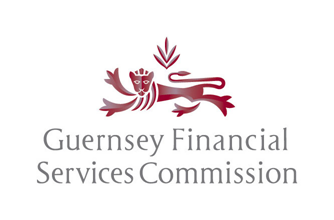 THE PRIVATE INVESTMENT FUND RULES 2016THE GUERNSEY FINANCIAL SERVICES COMMISSION THE PRIVATE INVESTMENT FUND RULES 2016 GUIDANCE NOTES These Guidance Notes are intended to aid the understanding of the Guernsey Financial Services Commission’s (“the Commission”) policy and practice and should be read in conjunction with the Private Investment Fund Rules 2016 (“the Private Investment Fund Rules”).   The private investment fund regime recognises that there is a category of fund whereby management have a closer relationship to the investors.  In such instances, the Commission is prepared to dispense with the requirement to prepare information particulars, although managers may still wish to do so.  The Commission will require a licensee domiciled in Guernsey to take responsibility for the management of the private investment fund.  Such a manager would declare to the Commission on every application to register such fund that, inter alia, it has assessed that the investors, of whom the manager knows are intending to invest in the private investment fund, and after having made careful and appropriate enquiries are, as far as the manager has reasonably been able to ascertain, able to sustain any losses incurred on the fund at the time they have made their investment.  This product being private, the Commission considers this a reasonable requirement.  Should a manager not be able to make such warranty, it is extremely doubtful whether the fund would exhibit the characteristics of a private investment fund.In considering the characteristics of a private investment fund, the Commission does not limit the number of investors to which it might be marketed.  However the private investment fund should contain no more than 50 legal or natural persons holding an ultimate economic interest in the private investment fund, save in the instance where the investment is made by an investment manager acting as agent for a wider group of stakeholders.  This may be, for example (but not exhaustively), a manager acting as agent for investors in a collective investment scheme or equivalent, pension holders in an occupational pension scheme, or government funds – whether local or sovereign.  The private investment fund may be open-ended or closed-ended.   Excepting a period of one year commencing from the moment of first subscription, the manager must also consider a “rolling test”, applied on a continuous basis, whereby in the previous twelve months the private investment fund could add no more than 30 new ultimate investors.  The manager shall keep a record of such tests.  The following summarises the key features of the Private Investment Fund Rules – Each private investment fund must be registered under the Law with the Commission. Private investment funds may be established as companies, unit trusts or limited partnerships or such other vehicle or entity as may be approved by the Commission.  The private investment fund must have within its structure a licensee responsible for management.  This may be, for example, the corporate trustee of a unit trust, or the manager of a company, or the general partner of a limited partnership.  Accordingly it is not anticipated that the designated administrator would be able to carry out this function.  Clause (3) means that the private investment fund cannot entertain a structure whereby there are separate investment advisers acting in respect of individual cells.The private investment fund must meet the definition of a collective investment scheme under paragraph 1 of Schedule 1 to the Law.Provisions regarding periodic notifications that are to be made to the Commission regarding changes to the private investment fund, financial statements and statistical information are also included within the Private Investment Fund Rules. A designated administrator licensed under the Protection of Investors (Bailiwick of Guernsey) Law, 1987, as amended must be appointed.  A private investment fund is not required to appoint a custodian.  If the private investment fund is open-ended, a designated custodian must be named under the Law, however the Commission is prepared for such party to be the designated administrator.  Further the Commission is willing to consider the appointment of a custodian that is domiciled outside Guernsey.   PRIVATE INVESTMENT FUND RULES 2016CONTENTS		PART 2 – INTRODUCTION 						7-11Citation and commencement 							7Interpretation									7PART 2 – APPLICATION OF RULES2.01		Application of rules								12		PART 3 – MANAGEMENT, ADMINISTRATION, CUSTODY 		AND AUDIT									13-153.01 		Management of the private investment fund					133.02		Administration of the private investment fund				13-143.03		Custody of the scheme property 						143.04		General provisions applicable to the designated administrator of a 		private investment fund							143.05		Appointment of a Qualified Auditor						15		PART 4 CONFLICTS OF INTEREST					16-184.01		Conflicts of Interest								16-18		PART 5 – NOTIFICATIONS						19-205.01		Immediate notifications							195.02		Annual notifications 								19	5.03		Annual report and financial statements 					205.04		Quarter-end statistical information 						21			PART 6 –REGISTRATION OF PRIVATE INVESTMENT FUNDS	216.01		Application for registration of a private investment fund			21	6.02		Registration declaration 							216.03		Undertakings									21			PART 7 – Existing Registered Collective Investment Schemes		227.01		Application 									227.02 		Election of an existing collective investment scheme that is currently 		registered to become a private investment fund				22PRIVATE INVESTMENT FUND RULES 2016The Guernsey Financial Services Commission (“the Commission”), in exercise of the powers conferred on it by sections 12, 14, 16 and 18 of the Protection of Investors (Bailiwick of Guernsey) Law, 1987 as amended (“the Law”) hereby makes the following rules:- PART 1 – INTRODUCTION 1.01 	Citation and commencement These rules, which may be cited as the Private Investment Fund Rules 2016 (“the Private Investment Fund Rules”), are made on 15 November 2016 and shall come into operation on the 16 November 2016.1.02 	Interpretation Unless the context otherwise requires, in these Private Investment Fund Rules, expressions defined in the Law have the same meaning as they have in the Law and the following expressions have the meanings assigned to them: “administration agreement” is the agreement by which a designated administrator is appointed administrator of a private investment fund to discharge the duties of the administration of the private investment fund;“annual accounting period” is the period, normally of 12 months, as specified by the governing law or specified in the information particulars or principal documents;“annual notification” means the notification to be submitted to the Commission in accordance with Rule 5.02;“approved derivative” means a derivative that is traded or dealt in or on a regulated derivatives market;“approved security” means a transferable security that is admitted to official listing on the Channel Islands Securities Exchange Authority Limited or an exchange recognised in an EEA State or is traded on or under the rules of a regulated securities market; “associate”, in relation to any person, means – the spouse or child of that person; any company of which that person is a director; any person who is an employee or partner of that person; if that person is a company  any director or subsidiary of that company; and any director or employee of any such subsidiary; and if that person has with any other person an agreement or arrangement as to the acquisition, holding or disposal of shares or other interests in a company or under which they undertake to act together in exercising their voting power in relation to a company, that other person;  “collective investment scheme” or “investment scheme” means any arrangement such as is identified as described in paragraph 1 of Schedule 1 to the Law;“the Commission” means the Guernsey Financial Services Commission;“corporate trustee” in relation to a private investment fund that is a unit trust, means the trustee of the unit trust, which shall be licensed under the Law; “custodian” means a body corporate appointed to hold the property of a private investment fund (other than a unit trust) and to discharge the duties imposed by the custodian agreement; and“custodian agreement” may be interpreted in that context;“designated administrator” in relation to a private investment fund means the person appointed to discharge the duties contemplated by an administration agreement, and has the status of designated manager under the Law;“designated custodian” in relation to an open-ended private investment fund, other than a unit trust, means the custodian of the private investment fund (as designated in the Commission’s registration of the private investment fund under section 8 of the Law); “designated trustee” or “trustee” in relation to an open-ended private investment fund that is a unit trust, means the trustee of the unit trust (as designated in the Commission’s registration of the private investment fund under section 8 of the Law);“directors” means, in respect of a company, any person appearing on the register of directors of such company, in respect of a limited partnership, any person appearing on the register of directors of the general partner of such limited partnership and in respect of any other incorporated bodies, any person responsible for the management of the incorporated body; “general partner” means a person who is so appointed under a limited partnership agreement and who has unlimited liability for all debts of the partnership; “holder” in relation to a share in a private investment fund, means the person who is entered in the register as the holder of the share or unit or limited partnership interest or the first named holder in the case of joint holders; “information particulars” means particulars of a private investment fund and includes a prospectus, scheme particulars, offering memorandum, explanatory memorandum, term sheet, application form, subscription agreement, admission document, listing particulars or any other similar documents or any combination of the foregoing; the Private Investment Fund Rules do not require information particulars to be prepared;“investment adviser” means a person who, under a commercial arrangement not being a mere contract of employment, provides the manager or the Board of directors, the general partner of a limited partnership and the manager or corporate trustee of a unit trust of a private investment fund with advice as to the merits of investment opportunities available to such private investment fund whether or not he regularly exercises a discretionary power over investments for the account of that scheme; “Law” means the Protection of Investors (Bailiwick of Guernsey) Law, 1987, as amended; “limited partnership” means a partnership, wherever domiciled, which is for the time being registered as a limited partnership in accordance with the relevant legislation; “manager” means the person, licensed under the Law, appointed manager of a private investment fund, and might be appointed to the company, be the general partner of a limited partnership, or be the corporate trustee of a unit trust (appointed under a unit trust instrument or management agreement);  and“management agreement” may be interpreted in that context; “principal documents” in relation to: a unit trust, means the trust instrument and the management agreement (if any); a company, means the articles of incorporation of a Guernsey company (or an equivalent document under the applicable law of a non-Guernsey body corporate), the management agreement, administration agreement and the custodian agreement (if applicable); a partnership, means the limited partnership agreement, the partnership agreement, the partnership administration agreement, the partnership management agreement and the custodian agreement (if applicable); a private investment fund other than a unit trust, a company or a limited partnership, means the documents dealing collectively with the same or similar obligations and duties as the principal documents constituting a unit trust, a company or a limited partnership and, further, the administration agreement and custodian agreement (if applicable); “private investment fund” means a collective investment scheme declared in a registration issued by the Commission under section 8 of the Law and Rule  6.02 to be a private investment fund, and  “qualified auditor” means a person who has a place of business in Guernsey and who holds a current practising certificate issued by: (i)	The Institute of Chartered Accountants in England and Wales; or The Institute of Chartered Accountants of Scotland; or The Institute of Chartered Accountants in Ireland; or The Association of Chartered Certified Accountants; or A body outside the United Kingdom undertaking a similar regulatory role and having equivalent professional standards for membership as any of the bodies specified in (a) above.  “registration”, “registered” and related expressions shall be construed accordingly; “scheme property” means the property of a private investment fund; “share” means a share, limited partnership interest, or unit or similar interest in a private investment fund;“unit trust” means a private investment fund (other than a limited partnership) under which the property of the scheme is held in trust for the investors. The Interpretation (Guernsey) Law, 1948 applies to the interpretation of these Rules. References to enactments shall include reference to any modifications or reenactments thereof for the time being in force. PART 2 – APPLICATION OF RULES2.01  	Application of rules Unless specifically agreed otherwise by the Commission, all the Private Investment Fund Rules apply to registered collective investment schemes which have elected to be within the private investment fund regime, which is defined by paragraph 1 of Schedule 1 to the Law and Rules 2.01(2), 2.01(3), 2.01(4), and 2.01(5).The number of investors in a private investment fund must be no more than 50 legal or natural persons holding an ultimate economic interest in the private investment fund, save in the instance where the investment is made by an investment manager acting as agent for a wider group of stakeholders.  This may be, for example, but not exhaustively, a manager acting as agent for investors in a collective investment scheme or equivalent, pension holders in an occupational pension scheme, or government funds – whether local or sovereign.  The private investment fund must also be limited to no more than 30 new ultimate investors being added in the preceding twelve months. The private investment fund must be a collective investment scheme.The private investment fund must have within its structure a licensee responsible for management.  PART 3 – MANAGEMENT, ADMINISTRATION, CUSTODY AND AUDIT 3.01	Management of the private investment fundThere is no obligation to produce information particulars for a private investment fund.  However, where these are produced, the manager must take responsibility for their preparation and publication. It is the duty of the manager of a private investment fund to manage the scheme in accordance with:the principal documents;these rules; andthe most recent information particulars (if applicable).3.02 	Administration of the private investment fundIt is the duty of the designated administrator of a private investment fund to administer the scheme in accordance with: the principal documents; these rules; the most recent information particulars (if applicable); and in the case of a company scheme, subject to any proper directions from time to time given by the manager and directors and in the case of a limited partnership scheme, subject to any direction given from time to time by the general partner, or corporate trustee of a unit trust scheme as applicable. In the case of a company, it is the duty of the directors not to give any directions or exercise any powers, duties or discretions that cause the company to operate other than in accordance with the principal documents and information particulars (if applicable) or these rules.  This duty also applies to the directors of the manager.  Further, where the scheme is a limited partnership, this duty applies to the directors of the general partner.  Where the scheme is a unit trust, this duty applies to the directors of the corporate trustee of the scheme.Subject to any restrictions in the principal documents, the designated administrator may at its discretion delegate any function to any person provided that the designated administrator is satisfied at the outset, and continues to remain satisfied, that the delegate is competent to undertake the function in question.  Any such arrangement must be done in accordance with the Commission’s ‘Guidance Note on the Outsourcing of Functions by Entities Licensed under the Protection of Investors (Bailiwick of Guernsey) Law, 1987’.  3.03 	Custody of the scheme property A custodian that is not domiciled in Guernsey may be appointed to the private investment fund.   3.04 	General provisions applicable to the designated administrator of a private investment fund  The duties of the designated administrator imposed by these rules and by the principal documents and the information particulars (if applicable) are in addition to and not in derogation from the duties that are otherwise imposed on it by applicable law. 3.05 	Appointment of a Qualified Auditor A private investment fund must appoint a qualified auditor as the auditor of the scheme.PART 4 – CONFLICTS OF INTEREST 4.01	Conflicts of interest The directors, the general partner and the corporate trustee (as relevant) must each take all reasonable steps to ensure that there is no breach of any of the following requirements of this rule by any “relevant person”, meaning: the designated administrator; in the case of a unit trust, the corporate trustee; any investment adviser; any manager; the fund itself (if a legal person); in the case of a company, the directors of the company;  in the case of a limited partnership: directors or general partner of the general partner, and the general partner itself; the custodian; and   any associate of any person described above. Cash forming part of the scheme property may be placed in any current, deposit or loan account with a relevant person if the arm’s length requirement in paragraph (9) is satisfied. A relevant person may lend money to the private investment fund if the arm’s length requirement in paragraph (9) is satisfied.  For the avoidance of doubt, loans that form part of an investor’s commitments do not fall into this category. A relevant person may not sell or deal in the sale of property to the private investment fund unless the arm’s length requirement in paragraph (9) is satisfied and, for the purpose of this paragraph, a sale shall include any lease or other transaction under which scheme property is made available by the private investment fund. A relevant person may not purchase scheme property from a private investment fund unless the arm’s length requirement in paragraph (9) is satisfied and, for the purpose of this paragraph, a purchase shall include any lease or other transaction under which the scheme property of the private investment fund is made available to the relevant person. A relevant person may not vest property in the private investment fund against the issue of shares, unless: the arm’s length requirement in paragraph (9) is satisfied; or  it is vested for the purpose of arrangements whereby the whole or part of such property becomes the initial scheme property of the private investment fund. A relevant person may not enter into stock lending transactions in relation to the private investment fund unless the arm’s length requirement in paragraph (9) is satisfied. A relevant person within paragraph (1) above may not provide services for the private investment fund unless the services are provided on terms which satisfy the arm’s length requirement in paragraph (9). The arm’s length requirement is that the arrangements between the relevant person and the private investment fund are at least as favourable to the private investment fund as would be any comparable arrangement effected on normal commercial terms negotiated at arm’s length between the relevant person and an independent party. The arm’s length requirement set out in sub-paragraph (9) shall be deemed to be satisfied where the transaction with the relevant party satisfies any of the criteria set out in paragraphs (11) or (12). The transaction satisfies the criteria for best execution on-exchange if: the property is an approved security or an approved derivative; and the transaction is effected with or through a member of the relevant exchange under the rules of that exchange; or there is evidence in writing of the effecting of the transaction and of its terms; and the manager has taken all reasonable steps to effect the transaction or to ensure that it is effected on the terms which are the best available for the private investment fund in the circumstances. The transaction satisfies the criteria for independent valuation if: the value of the property is certified in writing for the purpose of the transaction by a person selected or approved by the directors in the case of a company or, in the case of a limited partnership, the general partner or, in the case of a unit trust, the manager or corporate trustee as: independent of any relevant person; and qualified to value property of the relevant kind; and the directors in the case of a company, in the case of a limited partnership the general partner or, in the case of a unit trust the manager or corporate trustee, are of the opinion that the terms of the transaction are not likely to result in any material prejudice to holders. Paragraphs (2) to (7) are subject to any provision in the principal documents or the information particulars forbidding the taking of advantage of all or any of them. PART 5 – NOTIFICATIONS5.01	Immediate NotificationsNo change of the designated administrator of a private investment fund or, in the case of an open-ended private investment fund the designated custodian or trustee, is effective until such time as the Commission varies the declaration of registration of the private investment fund.The designated administrator of a private investment fund must give written notice forthwith to the Commission in respect of any proposal to reconstruct, amalgamate, terminate prematurely, wind-up or extend the life of the private investment fund.  5.02	Annual notifications(1)	A designated administrator of a private investment fund must notify the Commission each year of any change in respect of the information contained in the application form submitted for registration as a private investment fund or, in the absence of any change, notify the Commission by way of confirmation of no change.(2) 	Such notifications must be submitted to the Commission together with the audited annual reports and accounts for the scheme as required under 5.03 (1).5.03	Annual reports and financial statements(1)	The designated administrator of a private investment fund must submit to the Commission copies of the audited annual report and accounts for the scheme, no later than six months following the end of the annual accounting period.5.04	Quarter-end statistical information(1)	The designated administrator of a private investment fund must submit to the Commission a statistical return relevant to the scheme for each quarter.  The information to be contained in such statistical return is as required by the Commission from time to time and must be within the Commission’s agreed timeframes.PART 6 – REGISTRATION OF PRIVATE INVESTMENT FUNDS6.01	Application for registration of a private investment fund(1)	The manager of a proposed private investment fund seeking a declaration of registration from the Commission shall submit the appropriate application form to the Commission and shall also provide such other information as the Commission may require.6.02	Registration declarationThe Commission may grant registration under section 8 of the Law to a private investment fund by declaration if it is satisfied with the undertakings required by Rule 6.03 and the application made pursuant to Rule 6.01. 6.03	UndertakingsAs a condition of the registration of a scheme as a private investment fund, the Commission shall be entitled to require such undertakings, indemnities, bonds, guarantees and assurances as the Commission may determine to secure compliance with these rules. PART 7 – EXISTING REGISTERED COLLECTIVE INVESTMENT SCHEMES  7.01	Application This Part applies to all existing collective investment schemes that have been registered under section 8 of the Law.  7.02	Election of an existing collective investment scheme that is currently registered to become a private investment fund An existing collective investment scheme that is currently registered under section 8 of the Law may elect, prior to 16 November 2017, to be treated as a private investment fund under these rules.     